ZAJEDNICA ŠPORTSKIH UDRUGA GRADA SINjA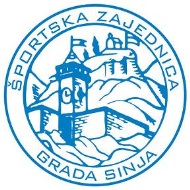 IBAN: 5123300031100093827MB: 01289802                                                                                        mob: 098 597 465  mail:Dragašev prolaz 24, Sinj 21230                                               sportska.zajednica-sinj@hotmail.com             OIB 35929633707                                                                                       www.sportsinj.com                                                           organizacija i provedba školskih sportskih aktivnost gradskih osnovnih i srednjih školaliječnički preglediZaokružiti jedan programPotpisom ovog dokumenta, kao ovlaštena osoba Udruge u skladu sa Statutom udruge i svim zakonskim odredbama Republike Hrvatske, pod punom odgovornošću potvrđujem da su svi podaci navedeni u obrascima točni, a priložena dokumentacija vjerodostojna.         IME I PREZIME OVLAŠTENE OSOBE:                                                                                     Vlastoručni potpis:        ____________________________                                                                              ______________________Ispunjava Zajednica sportskih udruga Grada Sinja: OBRAZAC B    PROVOĐENJE PROGRAMA TJELESNE I ZDRAVSTVENE KULTURE DJECE I MLADEŽI, POJEDINACA I    EKIPA GRADSKIH OSNOVNIH  I SREDNJIH ŠKOLA  TE LIJEČNIČKI PREGLEDI ZA SPORTAŠEPREDLAGAČ PROGRAMANAZIV PROGRAMAOPIS PROGRAMA     FINANCIJSKI PLAN PROGRAMAFINANCIJSKI PLAN PROGRAMAFINANCIJSKI PLAN PROGRAMAPRIHODI PRIHODI IZNOS1.PRIHOD OD PRORAČUNA ZŠUGS2.PRIHOD OD PRORAČUNA ŽUPANIJE S-D.3.VLASTITI PRIHODI4.PRIHODI OD SPONZORA I DONATORA5.OSTALI PRIHODIUKUPNO UKUPNO RASHODI  RASHODI  IZNOS1.2.3.4.5.UKUPNO UKUPNO DATUM PRIMITKA PROGRAMA:  NAPOMENA   *